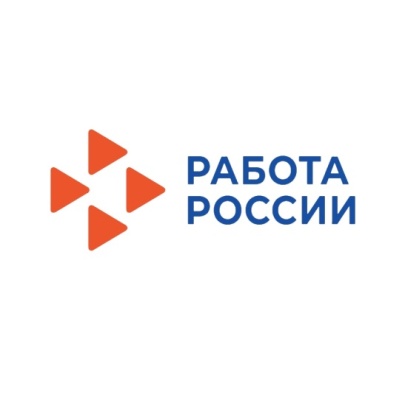 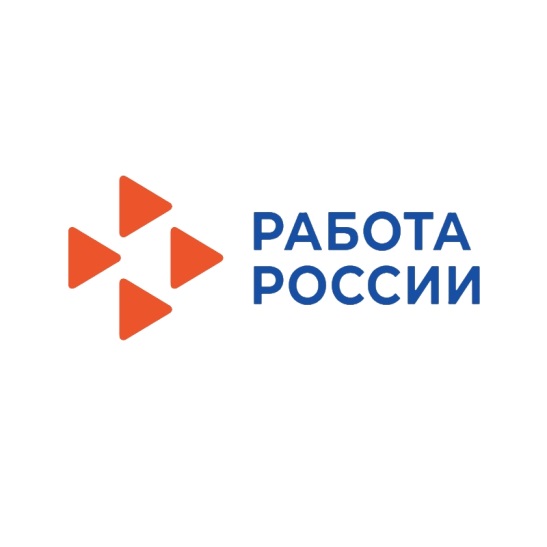 Единый день Единый день самозанятости «Мой бизнес - моё будущее». 23 марта 2022 года в Красноярском крае состоится  Единый день самозанятости «Мой бизнес - моё будущее».Основная цель единого дня повышение информированности граждан, по вопросам создания, организации и ведения предпринимательской деятельности, получения дополнительных знаний и навыков по бизнес-планированию.В этот день КГКУ "ЦЗН ЗАТО г. Железногорска" проводит семинар, в котором примут участие специалисты   Администрации, Федеральной налоговой службы и  другие лица, заинтересованные в развитии малого бизнеса. Приглашаем принять участие в семинаре граждан, желающих открыть собственное дело. Семинар состоится 23 марта в  9-30 в помещении центра занятости населения по адресу: Пионерский проезд, д.6. кабинет 200.Дополнительная информация по телефонам: 75-39-21, 75-66-14